INFORME DE ACTIVIDAD REALIZADALUGAR: ALCALDIA MUNICIPALLUGAR: ALCALDIA MUNICIPALMUNICIPIO: SAN RAFAEL CEDROS MUNICIPIO: SAN RAFAEL CEDROS ACTIVIDAD: CELEBRACION NAVIDEÑA JIBOA (EL PUENTE)ACTIVIDAD: CELEBRACION NAVIDEÑA JIBOA (EL PUENTE)ACTIVIDAD: CELEBRACION NAVIDEÑA JIBOA (EL PUENTE)ACTIVIDAD: CELEBRACION NAVIDEÑA JIBOA (EL PUENTE)HORA DE INICIO:      02:00 PM                                                 HORA DE FINALIZACIÓN: 04:00 PMHORA DE FINALIZACIÓN: 04:00 PMFECHA:  12/12/2019ACTIVIDADES DESARROLLADAS: (detalles) En el marco de fiestas navideñas se llevaron  a cabo actividades recreativas en los diferentes sectores del municipio. Muchos niños se llenaron de alegría y diversión entre juegos, piñatas y más, así como los habitantes del sector.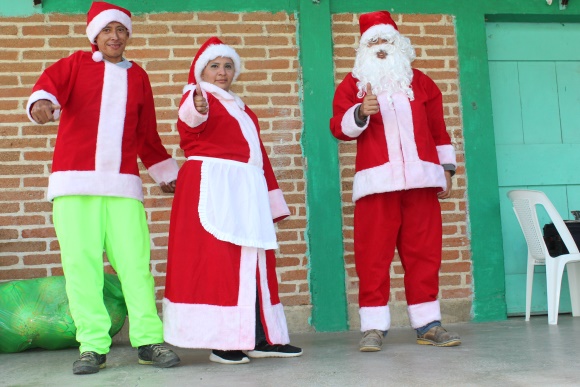 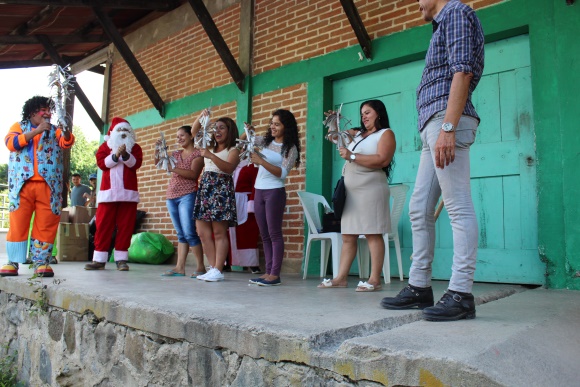 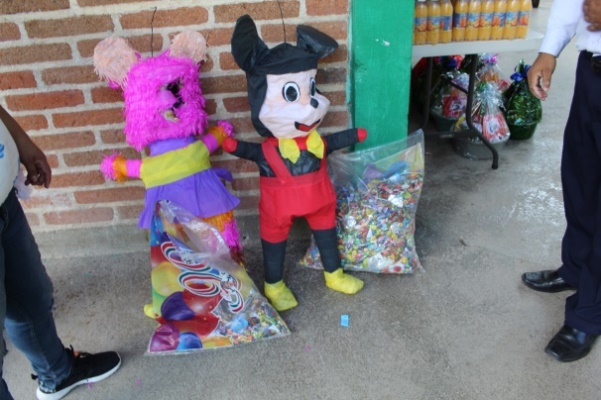 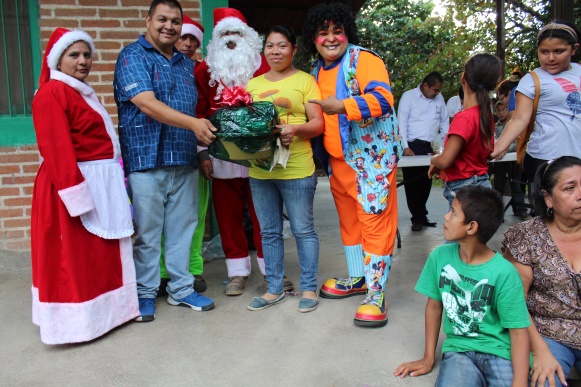 ACTIVIDADES DESARROLLADAS: (detalles) En el marco de fiestas navideñas se llevaron  a cabo actividades recreativas en los diferentes sectores del municipio. Muchos niños se llenaron de alegría y diversión entre juegos, piñatas y más, así como los habitantes del sector.ACTIVIDADES DESARROLLADAS: (detalles) En el marco de fiestas navideñas se llevaron  a cabo actividades recreativas en los diferentes sectores del municipio. Muchos niños se llenaron de alegría y diversión entre juegos, piñatas y más, así como los habitantes del sector.ACTIVIDADES DESARROLLADAS: (detalles) En el marco de fiestas navideñas se llevaron  a cabo actividades recreativas en los diferentes sectores del municipio. Muchos niños se llenaron de alegría y diversión entre juegos, piñatas y más, así como los habitantes del sector.Licda. Silvia Yolanda FloresEn. De Comunicaciones, Promoción Social Y Participación Ciudadana.